PPerth Diocesan Trustees (Special Fund) Act 1944Formerly “The Perth Diocesan Trustees (Special Fund) Act 1944”Portfolio:Attorney GeneralAgency:Department of JusticeThe Perth Diocesan Trustees (Special Fund) Act 19441944/025 (8 & 9 Geo. VI No. 25)23 Dec 194423 Dec 1944Anglican Church of Australia Act 1976 s. 71976/1211 Dec 197624 Aug 1981 (see s. 2(2) and Gazette 30 Jan 1981 p. 441)Reprinted as at 3 May 2002 Reprinted as at 3 May 2002 Reprinted as at 3 May 2002 Reprinted as at 3 May 2002 Statutes (Repeals and Minor Amendments) Act 2003 s. 1452003/07415 Dec 200315 Dec 2003 (see s. 2)Reprint 2 as at 7 Aug 2015 Reprint 2 as at 7 Aug 2015 Reprint 2 as at 7 Aug 2015 Reprint 2 as at 7 Aug 2015 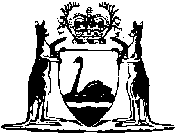 